Coloquio internacional sobre la Enseñanza del Español Lengua Extranjera en QuebecUniversidad McGill, Montreal, Quebec, Canadá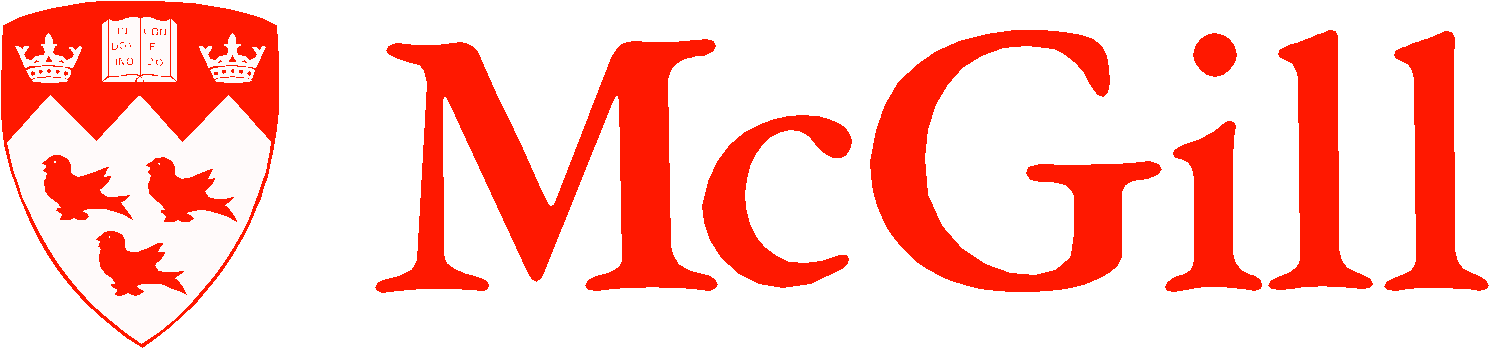 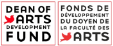 7, 8 y 9 de mayo de 2015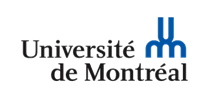 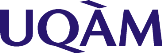 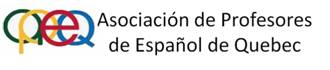 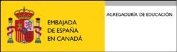 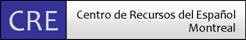 Este formulario tiene que ser enviado a la dirección: cedeleq5@gmail.comGastos de inscripción (Marque la casilla correspondiente)El presente formulario y el pago de los gastos de inscripción tienen que ser enviados antes del 30 de abril.Tarifa general 120$                  Miembros de la APEQ 80$*                  Estudiantes 50$*   	* Con la membresía al día.* Presentación de carné de estudiante obligatoria. Las inscripciones que se realicen después del 30 de abril tendrán una tarifa única de 140$Formas de pagoMediante cheque a nombre de: « Association des professeurs d'espagnol du Québec ». Los cheques tienen que ser enviados junto al presente formulario a la siguiente dirección:César MaloofAsociación de profesores de español de Quebec (APEQ)6325, rue Marquette, App 3Montréal, Québec H2G 2Y3Fecha de la solicitud: ________________Nombre y apellidos:Centro de enseñanza:Correo electrónico:Teléfono:Mediante pago electrónico por PayPal. envíen su pago a Apeq.qc@gmail.com indicando claramente su nombre y apellido. 